Form 3: Research Synopsis Name of the Applicant: ………………………………………….Proposed Title of the Dissertation: …………….………………………………………………………………………….………….… …………………………………………………………………………………………………………………………………………………………………………………....……………Programme of Study: ……..…………………………………………………………………….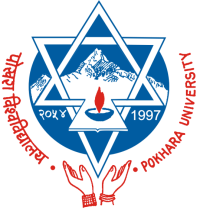 POKHARA UNIVERSITYFaculty of Humanities and Social SciencesPokhara-30, KaskiDoctor of Philosophy (PhD) in Development StudiesIntroduction:……………………………………………………………………………………………………………………………Issues and problems of the research:……………………………………………………………………………………………………………………………Objectives of the research:……………………………………………………………………………………………………………………………Justification for the study:…………………………………………………………………………………………………………………………Hypothesis:……………………………………………………………………………………………………………………………Methodology:……………………………………………………………………………………………………………………………Expected outcome of the research:……………………………………………………………………………………………………………………………Research schedule:……………………………………………………………………………………………………………………………References and 10-20 selected bibliography ……………………………………………………………………………………………………………………………